TEHNIČKA KULTURA, 10.4.2020.RAD NA PAPIRU, PILE OD PAPIRANATOG TANJURA ILI KARTONAAKTIVNOSTI ZA UČENIKE:RAZGOVOR O USKRSUPrisjetimo se…                                                                                                Koje je godišnje doba? Koji blagdan slavimo u proljeće? Što slavimo za Uskrs? Kako se pripremamo za Uskrs?DANAS ĆETE IZRADITI PILE OD PAPIRNATOG TANJURA / KARTONAOBOJAT ĆETE PAPIRNATI TANJUR ILI KARTON ŽUTOM BOJOMOD NARANČASTOG KOLAŽA IZREZATI ĆEŠ KLJUN I, NOŽICE I KRILA I ZALIJEPITI PILETU NA TIJELO.IZREŽI PILETU JOŠ I OČI I ZALIJEPI IH.Ako kod kuće nemaš papirneti tanjur, možeš raditi pile I od kartona ili tvradog papira.Ako kod kuće nemaš tempere, možeš bojati pile flomasterima ili bojicama. Evo par primjera kako pile od kartona izgleda…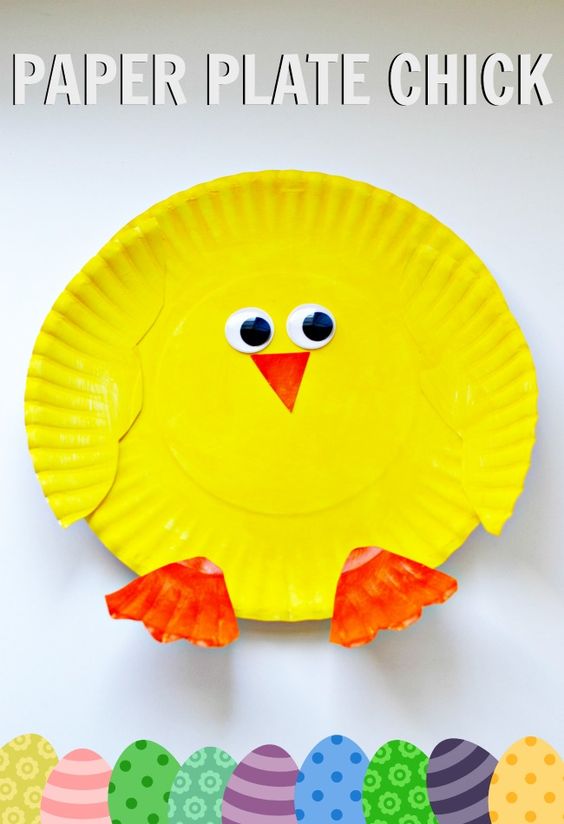 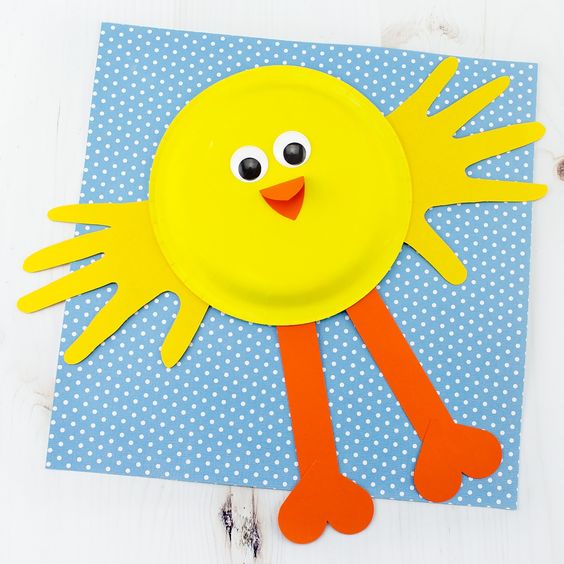 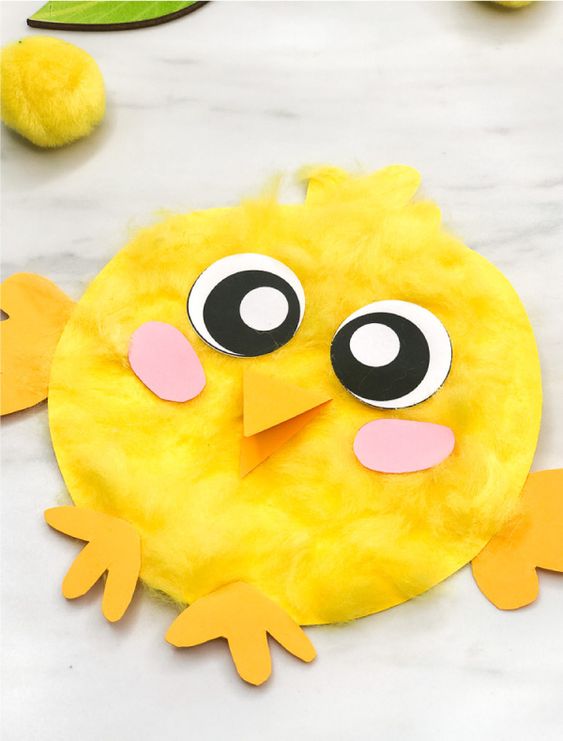 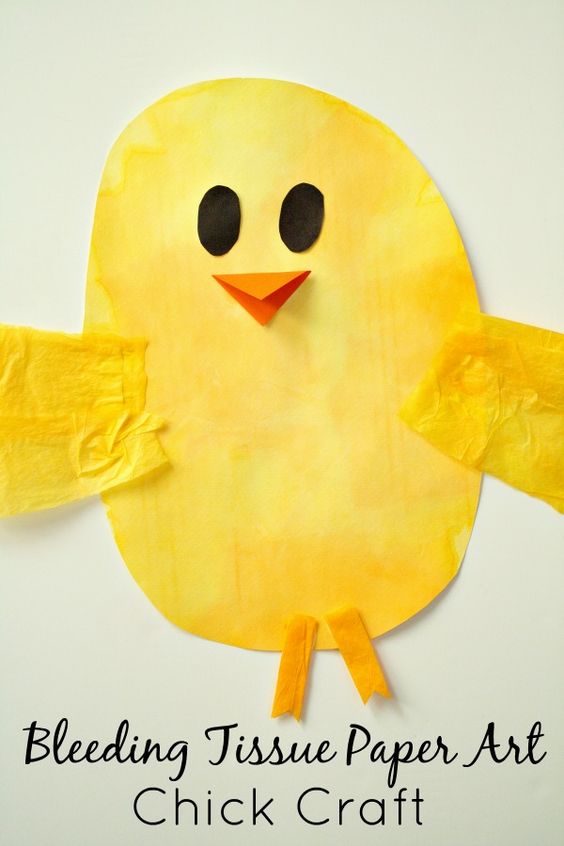 